Stephen F. Austin State University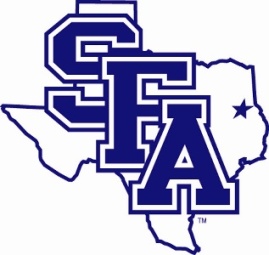 Property Transfer FormDepartment to Department Transfers**PROPERTY RECORDS WILL NOT BE UPDATED UNTIL THIS FORM, SIGNED BY BOTH DEPARTMENTS, IS RECEIVED IN THE PROPERTY OFFICE, BOX 13030**SECTION I – TRANSFERRING DEPARTMENTFill out the Property # and Description in Section III.  Forward this signed form and the property listed directly to the receiving department for completion of Section II.  Please retain a copy for your records.  Separate forms are required when transferring items to different departments.Equipment Manager Signature                 Printed Name                            Campus ID #SECTION II – RECEIVING DEPARTMENTFill out the New Building and Room #, New Custodian and their Campus ID# for each item in Section III.  Please retain a copy for your records.Equipment Manager Signature                  Printed Name                            Campus ID #SECTION III – PROPERTYForward the completed form, signed by both departments to the Property Office,            PO Box 13030.  Keep a copy for your records.DateDepartmentPh #Box#OrgContact personDateDepartmentPh #Box#OrgContact personProperty #DescriptionNew Bldg & Room #New Property CustodianCampus ID#